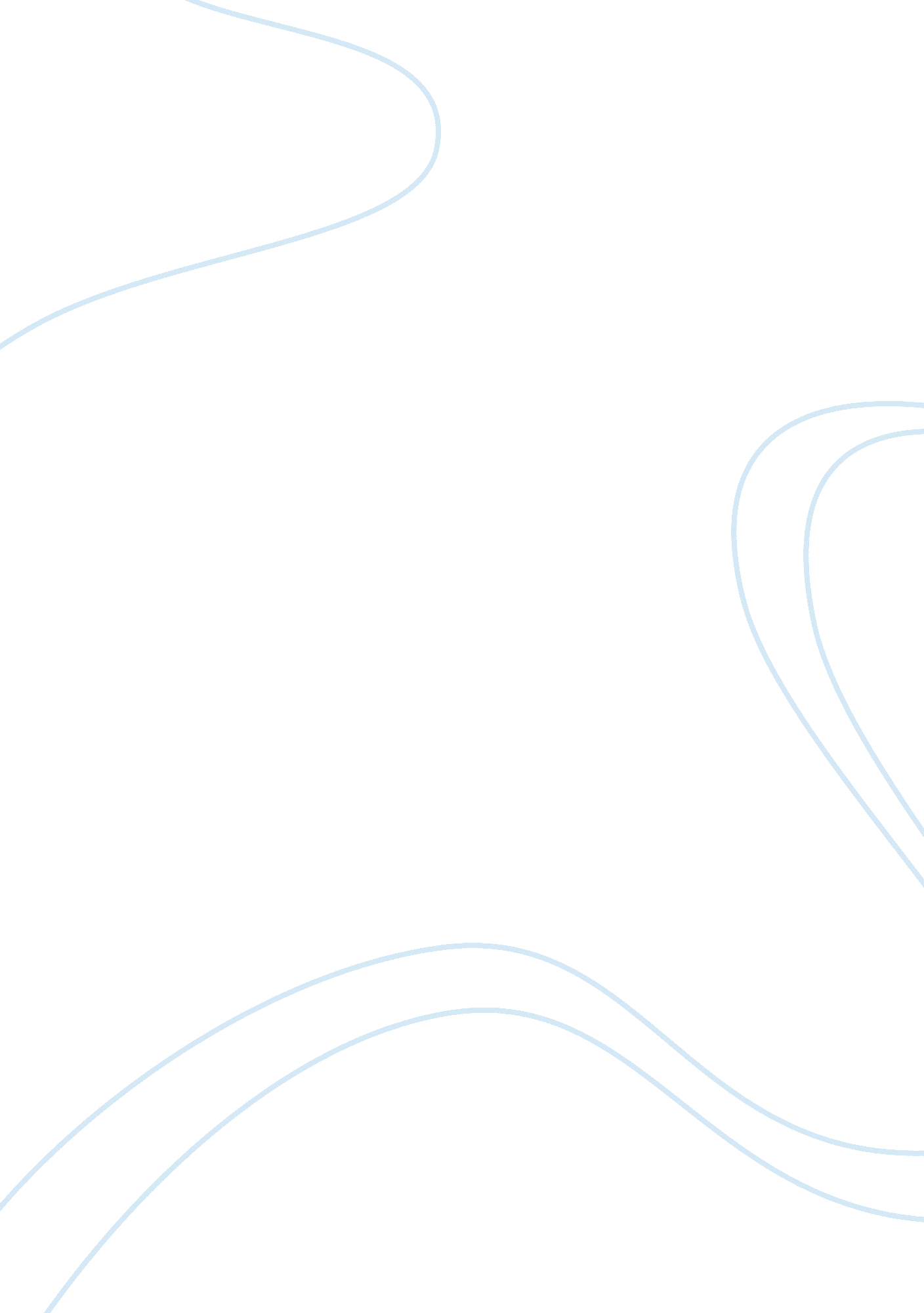 Television in modern society has more negative effects than positive effects. dis...Linguistics, English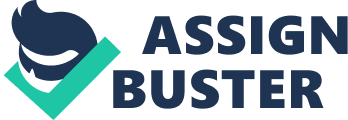 Advantages and Disadvantages of Watching Television and using Social Media Advantages and Disadvantages of Watching Television and using Social Media 
Television and electronic media is spreading in all geographical regions of the world and therefore, global mindset is emerging. People do not investigate about the reality of the situation and tend to believe in what they are told by media (Hobbs, 1998). The developed nations of the world have successfully made the citizens of the developing ones to hate their homelands and consequently invaded them on a psychological basis. Additionally, all of this became possible with the help of media and internet. 
Television was brought into this world as means of promoting truthfulness and as a source of highlighting societal issues and problems but with the passage of time, it evolved into the form of a central piece of global politics. Nobody is really concerned about the reality and everybody is casting his or her votes on the basis of a whim. The whim that is created in public by media (Jansen, Zhang, Sobel, & Chowdury, 2009) and the so-called social workers are promoting their meaningless activities as beneficial acts for the society. 
The media and television has recently transformed into a curse rather than a blessing in the current point in time (Kietzmann, Hermkens, & McCarthy, 2011). The audience has to realize the fact that media is indeed promoting violence, untruthfulness and even sexism in the youngsters in order to get higher ratings. Based on the above argument, it can be established that parents must intervene in the lives of their children on a deep level so that the damage that is done by media can be controlled and managed accordingly. 

References 
Hobbs, R. 1998. The seven great debates in the media literacy movement. Journal of Communication Vol 48 No. 1, 16–32. 
Jansen, B., Zhang, M., Sobel, K., & Chowdury, A. 2009. Twitter power: Tweets as electronic word of mouth. Journal of the American Society for Information Science and Technology Vol 60 No. 1, 2169–2188. 
Kietzmann, J., Hermkens, K., & McCarthy, I. 2011. Social media? Get serious! Understanding the functional building blocks of social media. Business Horizons Vol 54 No. 3, 241–251. 